Zgłaszam  .....................................................................................................................................(imię i nazwisko dziecka / ucznia / uczennicy)z klasy / grupy .................  jako osobę korzystającą z obiadów wg menu (poniżej należy wpisać X przy jednym, wybranym wariancie menu)w stołówce szkolnej od dnia .....................................................................Dane rodziców (lub opiekunów prawnych/rodziców zastępczych)Oświadczam, że zapoznałam/em się i akceptuję Regulamin stołówki przedstawiony na odwrocie niniejszej deklaracji.Wpłat należności za obiady będę dokonywać do 10-tego dnia każdego miesiąca, na indywidualne konto bankowe (konta przydzielone w poprzednich latach są aktualne; 
w przypadku pierwszego zapisu nr konta zostanie przesłany na wskazany powyżej adres e-mail).Oświadczam, że świadomie i dobrowolnie wyrażam zgodę na przetwarzanie przez Szkołę Podstawową im. Jana Pawła II w Łazach danych osobowych określonych niniejszym deklaracją w celu organizacji korzystania ze stołówki szkolnej.*)	Menu indywidualne może być wybrane tylko w przypadku złożenia wraz z deklaracją pisemnej informacji lekarza wskazującej składniki pokarmowe, które powinny być wyłączone z diety osoby korzystającej z obiadów.OBIADY PRZYGOTOWYWANE PRZEZ STOŁÓWKĘStołówka przygotowuje zestawy obiadowe zapewniające zbilansowane oraz urozmaicone posiłki, składające się z następujących dań: zupa, drugie danie, napój, deser, dalej zwane „obiadami”, które są sprzedawane jako kompletne zestawy.Obiady są przygotowywane według menu: podstawowego, dietetycznego, wegańskiego.W uzasadnionych zdrowotnie przypadkach, potwierdzonych pisemnymi informacjami lekarza, dopuszcza się przygotowanie obiadu według menu indywidualnego, poprzez wyłączenie, w miarę możliwości, określonych składników pokarmowych.OPŁATYWysokość opłat za obiady:jest ustalana przed rozpoczęciem roku szkolnego,może być zmieniona w trakcie roku szkolnego, w przypadku uzasadnionym zmianami cen artykułów spożywczych zakupywanych w celu przygotowania obiadów,w porozumieniu z organem prowadzącym szkołę.Opłata za obiad według menu wegańskiego może być wyższa od opłaty za obiady według menu podstawowego i dietetycznego.Nadwyżka opłat za obiady wniesionych w okresie roku ponad średni koszt artykułów spożywczych zakupionych w celu przygotowania obiadów podlega zwrotowi.ZAKUP OBIADÓW W ABONAMENCIEZakup obiadów w abonamencie:może dotyczyć obiadów według jednego, wybranego menu,odbywa się poprzez złożenie deklaracji korzystania ze stołówki w danym roku szkolnym (udostępnionej stale na stronie internetowej szkoły w zakładce: Stołówka, oraz u Intendenta szkoły) oraz wnoszenie opłat.Deklarację można złożyć:przesyłając scan / zdjęcie na adres: stolowka@lazy.edu.pl ,osobiście u Intendenta w szkole, a w przypadku jego nieobecności w Sekretariacie.Złożenie prawidłowo wypełnionej i podpisanej deklaracji:uprawnia do korzystania ze stołówki od dnia następującego po dniu złożenia deklaracji, albo od późniejszego dnia wskazanego w deklaracji,powoduje zakup obiadów:dla uczniów klas 1-8 - na wszystkie dni, w których prowadzone są zajęcia edukacyjne w klasach 1-8,dla dzieci z grup przedszkolnych - na wszystkie dni, poza dniami wolnymi od pracy na podstawie przepisów powszechnie obowiązujących,począwszy od dnia rozpoczęcia korzystania ze stołówki.Termin wpłaty za abonament upływa 10 dnia danego miesiąca.Intendent informuje o wysokości kwoty, która powinna być wpłacona, w terminie do 5 dnia danego miesiąca.ZAKUP OBIADÓW JEDNORAZOWYCHObiad jednorazowy może być zakupiony poprzez zgłoszenie mailowe na adres: stolowka@lazy.edu.pl lub do Intendenta – bezpośrednio lub telefonicznie (tel.: 22 757 73 61-2 wew.117).Obiad jednorazowy do spożycia w danym dniu może być zamówiony tylko do godz.9:00, a ilość takich obiadów jest ograniczona.ODWOŁYWANIE OBIADÓWAby obowiązek wniesienia opłaty za zamówiony obiad został anulowany, obiad musi być odwołany we właściwym terminie oraz ze wskazaniem odwoływanych dni.Odwołanie obiadów z przyczyn leżących po stronie szkoły, na przykład wycieczka, udział w zawodach, konkursach, itp.:należy do obowiązku nauczyciela organizującego działania powodujące nieobecność uczniów,dla grupy liczącej więcej niż 10 uczniów powinno być dokonane nie później niż tydzień przed nieobecnością,dla grup do 10 uczniów może być dokonane nie później niż do godz.8:00 danego dnia, z zastrzeżeniem pkt 17,zawsze z podaniem imion i nazwisk uczniów, których obiady są odwoływane.Odwołanie obiadów z przyczyn innych niż leżące po stronie szkoły:jest obowiązkiem rodzica/opiekuna prawnego lub ucznia,może być dokonane nie później niż do godz.8:00 danego dnia, z zastrzeżeniem pkt 17.Odwołanie obiadów w wersji dietetycznej i wegańskiej może być dokonane nie później niż do godz.12:00 w ostatnim dniu roboczym przed dniem odwoływanego obiadu.Całkowita rezygnacja z korzystania ze stołówki może być złożona w każdym czasie. Pkt 16.2) i 17. stosuje się analogicznie.Odwołania obiadów mogą być zgłaszane mailowo na adres: stolowka@lazy.edu.pl , a w przypadku braku takiej możliwości także do Intendenta – bezpośrednio lub telefonicznie (tel.: 22 757 73 61-2 wew.117), a całkowita rezygnacja z korzystania ze stołówki tylko mailowo lub pisemnie.SKUTKI BRAKU OPŁAT ZA OBIADYW przypadku powstania zaległości w opłatach za obiady zakupywane w abonamencie większej niż 400 zł wydawanie obiadów jest wstrzymywane do czasu uregulowania zaległości.W przypadku braku zapłaty za obiady jednorazowe w terminie 10 dni od dnia spożycia obiadu lub powstania zaległości w opłatach za obiady zakupywane jednorazowo wyższej niż 50 zł kolejne obiady jednorazowe nie są sprzedawane do czasu uregulowania należności.W zaległościach, o których mowa w pkt 20 - 21, uwzględnia się niezrealizowane zobowiązania z okresu poprzedzającego dany rok szkolny.WSTĘP DO STOŁÓWKIDo stołówki w czasie spożywania obiadów mogą wchodzić tylko osoby stołujące się, osoby zatrudnione oraz pełniące dyżur. Uczniowie wchodzą do stołówki bez plecaków, toreb, itp.Dzieci z oddziałów przedszkolnych oraz uczniowie klas 1–3 przychodzą na obiad według harmonogramu, pozostając w stołówce pod opieką wychowawcy lub innego nauczyciela.Uczniowie klas 4–8 przychodzą na obiad podczas przerw międzylekcyjnych – w przypadku ustalenia harmonogramu, zgodnie z tym harmonogramem.Możliwe jest tylko jedno wejście do stołówki w danym dniu.Wstęp do stołówki odbywa się w przypadku korzystających z:abonamentu – przy użyciu karty lub innego urządzenia elektronicznego, dalej zwanych „kartą wstępu”, którą uczeń jest zobowiązany mieć przy sobie,obiadu jednorazowego – przy użyciu karty wstępu, albo na podstawie biletu wystawionego przez Intendenta,za wyjątkiem dzieci z oddziałów przedszkolnych oraz uczniów klas 1-3.Karty wstępu są wydawane nieodpłatnie i podlegają zwrotowi z chwilą zakończenia korzystania ze stołówki, a w przypadku ich zagubienia lub zniszczenia koszt ich zakupu przez szkołę podlega zwrotowi.Incydentalnie uczeń korzystający z abonamentu może wejść do stołówki na podstawie biletu wystawionego przez Intendenta, w związku z chwilowym niedysponowaniem wydaną kartą wstępu.WYDAWANIE I SPOŻYWANIE OBIADÓWUczniowie podchodzą do miejsca wydawania posiłków jednokrotnie i otrzymują na tacy kompletny obiad, po czym udają się do stolika, a po spożyciu odnoszą tacę z naczyniami i sztućcami do wyznaczonego miejsca. W przypadku grup przedszkolnych oraz klas 1-3 organizację w tym zakresie dostosowuje się do możliwości dzieci.Jeżeli zostały wyznaczone stoliki przeznaczone dla poszczególnych grup osób korzystających ze stołówki, uczniowie spożywają obiad przy wyznaczonym stoliku.Obiady nie są wydawane „na wynos”.Obowiązują zasady kulturalnego spożywania posiłków.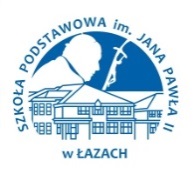 Szkoła Podstawowa im. Jana  Pawła II  w  ŁazachSzkoła Podstawowa im. Jana  Pawła II  w  ŁazachDEKLARACJA KORZYSTANIA ZE STOŁÓWKI SZKOLNEJ W ROKU SZKOLNYM 2023/2024tel.  (22) 757-73-61www.lazy.edu.plstolowka@lazy.edu.plpodstawowegodietetycznegowegańskiegoindywidualnego*)imię i nazwiskotelefone-mail………………………………..…………………………..…………………..(data)(podpis rodzica/opiekuna)REGULAMINY OBOWIĄZUJĄCE UCZNIA - R12 - REGULAMIN STOŁÓWKI